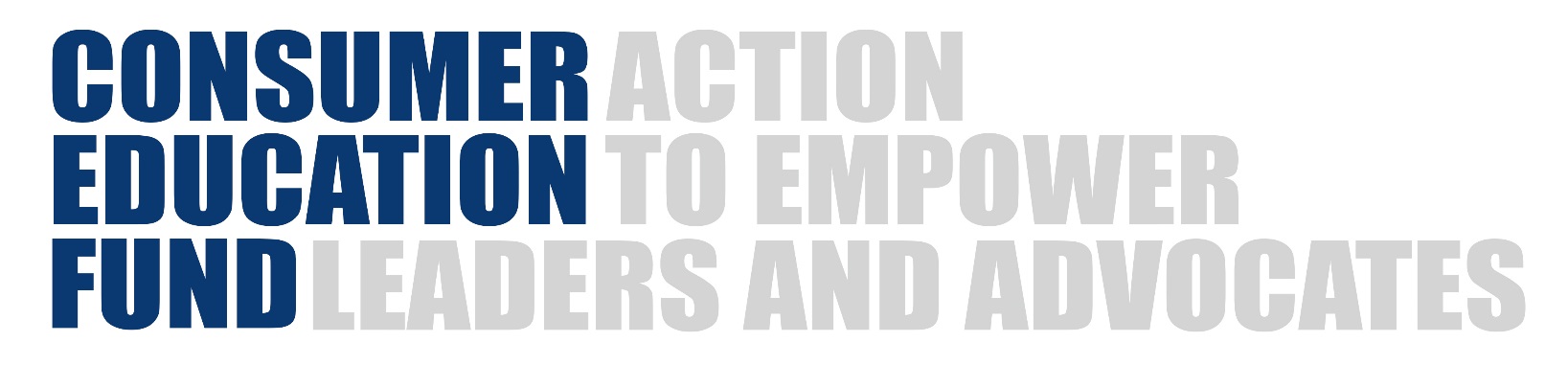 Purpose of Organizational Consumer Education Fund (CEF)Through the Consumer Education Fund (CEF), the Council has made a commitment to invest resources in people with disabilities and family members to attend and participate in events that reflect the "community inclusion" mission of the Council. Funds can be used for conferences/seminars that will enhance consumers’ knowledge about disability issues and citizen participation in the decisions that affect their lives.  Funds can also be used for participating in meetings or service agency boards, county Councils, advocacy agency meetings, zoning boards, public hearings, etc.
Black Out PeriodNo scholarships will be approved for other conferences that occur two weeks before or two weeks after the Governor’s Council for People with Disabilities BiAnnual Statewide Conference.  Contact the Council office for this year’s conference datesEligibility CriteriaOrganizations can receive a maximum of $5,000 in assistance per calendar year. CEF funds can be used for one conference or several conferences during the calendar year so long as the total combined amount does not exceed $5,000.  An application for EACH conference or series of seminars/workshops is required. The Council reserves the right to further restrict funding based on yearly budget allocations and availability.Programs and/or registration information for the conference MUST indicate scholarship funding from the Governor’s Council for People with Disabilities.Organizations cannot use CEF fund for directors or other high level employees of an agency that provides disability related services, or employees attending a conference to make a presentation, on behalf of their employers.CEF funds cannot be used as a subsidy for general conference expenses.  The CEF budget cannot include items such as speaker fees, printing, staff, meeting room rental etc.  The CEF budget is for registration and other expenses of the scholarship recipients, as well as disability related expenses such as:  accessible transportation, interpreters, attendant care, and accessible format materialsApplication processApplications MUST be submitted a MINIMUM of 5 WEEKS prior to a conference, preferably prior to the publication of registration materials. NO EXCEPTIONS.Applications will be reviewed by the Council within 5 business days of receipt.If your application is not approved, the application will be returned with an explanation of why the request was denied and, if appropriate, instruction on what additional information might be needed.If approved, you will receive an approval letter from the Council and you will be contacted by the Mental Health Association of Indiana (MHAI) within 10 business days. The Council has designated MHAI as the organization responsible for processing reimbursements.A minimum of 50% of the amount of the CEF request is required as match. Additional match that can be justified is greatly appreciated.Registration and lodging expenses paid by non CEF scholarship recipients is usually the primary source of match. Match can also include expenses of the scholarship recipients that are not reimbursed, volunteer time or any other actual or in kind expense not paid with federal funds. 
Reimbursement processThe sponsoring organization is responsible for collecting invoices and receipts, and for submitting the required information needed for reimbursement. A record of match sources must be submitted with claim vouchers.
MHAI will issue a reimbursement check within 14 business days after receiving a properly completed CEF Event OutcomeReport along with claim voucher, documentation or receipts, and required participant information.
Funds MUST be claimed within 60 days of the conference date.  No claims will be paid after that time.AccountabilityThe Council annually considers the renewal of this program and reviews information collected on the outcomes and benefits of the fund.  This information is used to demonstrate the value of continued expenditures for the Consumer Education Fund program. Organizations must submit a report (forms enclosed) on the use of the CEF funds. The report includes the following:Organizational CEF Event Outcome ReportCEF Expenditure Report with attached receipts or other documentationCEF Attendee List to measure goals of the programIndividual Satisfaction/Outcome Forms collected for each person supported. This form must be provided to individuals who receive CEF support and collected at the conclusion of the event.Questions?If you have questions or need additional information after reviewing this packet please contact Kat Chappell at 317-232-7772 or by email at kchappell@gcpd.in.gov Required Application Forms(To be submitted to the Council a minimum of five weeks prior to the event)1.	Consumer Education Fund Application2.	Organizational Budget3.	Purpose Statement and Agreement FormORGANIZATIONAL CONSUMER EDUCATION FUND APPLICATIONINSTRUCTIONS
Please attach the following:
Conference agenda, schedule, or description of activitiesBudget detail (including match, in-kind, other) + requested CEF amountOrganizational Purpose Statement and Agreement Form Application and items A-C must be received in the Council office at least 5-weeks prior to the event. NO EXCEPTIONS.MAIL TO:			Governor’s Council for People with Disabilities			ATTN: Kat Chappell			Indiana Government Center South, Room E145402 West Washington StreetIndianapolis, Indiana 46204QUESTIONS?
Contact Kat Chappell at 317-232-7772 or by email at kchappell@gcpd.in.gov Note: 	Registrations and other cash expenses paid with federal funds cannot be used as match.Purpose Statement and Agreement FormThe Council’s Consumer Education Fund (CEF) provides funds to organizations to support consumers with the intention of making an investment in the future direction of Indiana. It is anticipated that your organization’s participation in this partnership with the Council will further the Council’s mission of “Community Inclusion”.  The Council as an investor expects a return on its investment. Information on the results of the CEF investment is used to determine the future existence and direction of CEF.
	Purpose Statement: (a brief statement explaining how consumers will benefit from this event, especially in terms of information they will receive or skills they will learn that will result in community inclusion.)Agreement: The Council is pleased to consider your application for financial assistance to support people with disabilities and families to attend your event.  In exchange for the financial assistance, the Council requires you to complete the agreement below and return it with your application: In return for financial assistance in supporting consumer attendance at this event, on behalf of (organization name) _________________________________________ , we agree to:  	List the Council as providing scholarship support for the event in materials related to the eventComplete the Organization CEF Event Outcome ReportProvide an attendees list with contact information of all people receiving CEF fundsProvide every CEF recipient with the Individual Satisfaction/Outcome Report and collect and submit the reportsProvide voter registration form for attendees at event (form enclosed)Notify your constituents about Council related events or programs that they may be interested in. This notice can be provided through a regular mailing, an article in your newsletter, providing materials at a display table, e-mail, or other means as appropriate (Council will provide materials)Provide the following assistance (check all that apply) from non CEF/Council resources: Assistance in reading materials and completing registration forms
 Accessible formats including large print and Braille
 Interpreters if needed
 Wheelchair accessible space if needed
 Minor assistance, if needed, to ensure meals or other activities are accessible
 Reduced registration fee for (circle one) ALL CONSUMERS  /  CONSUMERS ON SSI 
 Other: Please describe (use back of page if needed):  					Signature: _______________________________________  		Date: ___________________________	Required Report Forms(To be completed after the event)1.	Event Outcome Report2.	CEF Expenditure Report3.	CEF Attendees List4.	Individual Satisfaction/Outcome Report NOTE: 
You will receive additional information on how to claim reimbursement in a separate mailing from the Mental Health Association after your application is approved.Event Outcome ReportName of Organization:	___________________________________________________________________________________Title of Event / Activity:	____________________________________________  Event Date(s):	_________________________Contact Name:		____________________________________________  Contact Phone: _________________________						Contact Email:		___________________________________________________________________________________Directions: Complete this summary sheet and return it with the Expenditure Report, CEF Attendee List, Individual Satisfaction/Outcome Report, and claim vouchers.  Send completed information to: MHAI c/o Bill Larson, 1431 N Delaware, Indianapolis, IN 46202.General:How many people attended the event overall:   ______________                         How many people were supported with CEF funds: (with disabilities) _______   (family members) _________  (total) ________Was there an overall evaluation of the event conducted?      Yes   No 		If so, please explain or attach overall evaluation summary:									Describe the following:How was the Council’s support recognized?  (attach all printed materials mentioning the Council):             ______________________________________________________________________________________________________
Did every CEF funded person receive a copy of the Individual Satisfaction/Outcome Report?    Yes   No		# collected __________  (attach to CEF Attendee List)      # not turned in _________ 	    Describe how the reports were collected:Did you provide information (handouts) about Council projects at the event?  Yes   No
            Describe:
If you answered no to question #3, what other means (newsletter, email, other mailings, etc.) can be used to provide             
            information about the Council and who is the contact person?Did you provide assistance from non CEF/Council resources with any of the following:Assistance in reading materials and completing registration forms		 Yes   No  Not NeededAccessible formats including large print and Braille			 Yes   No  Not NeededInterpreters if needed							 Yes   No  Not NeededWheelchair accessible space if needed					 Yes   No  Not NeededMinor assistance if needed to ensure activities are accessible		 Yes   No  Not Needed Reduced price registrations for people with disabilities/families		 Yes   No  Not NeededOther (Please describe):  ________________________________________________________________CEF Expenditure ReportName of Organization:	___________________________________________________________________________________Title of Event / Activity:	____________________________________________  Event Date(s):	_________________________This form is a report of your actual CEF expenditures for the event for which you received CEF funding. To receive reimbursement, you must submit this form with receipts or other documentation, claim voucher and other required information within 60 days of the event.  While actual expenses may differ somewhat from your approved initial budget, the total overall amount approved is the maximum that you can be reimbursed. *Please provide a detailed description if not self-explanatory CEF Attendee ListInstructions:
Make additional copies as needed. Complete and return this form with the event report and other required information. 
Attach completed Individual Satisfaction/Outcome Reports that were collected from CEF scholarship recipients. 
INDIVIDUAL SATISFACTION/OUTCOME REPORTTo assist with the cost of persons attending this event, the Governor’s Council for People with Disabilities provided financial support to the sponsor.  Your attendance was partially supported through these funds.  As part of the agreement with the sponsor for providing financial assistance, we are requesting that you fill out the form below and return it to the event sponsor.Your input is invaluable in determining the future direction of these funds.  This information will be used to evaluate the effectiveness and value of this program.Please complete this form and return it to the conference/event sponsor before you leave.Name of Event: __________________________________________________________________   Date: ________________Name: 	______________________________________________________________________________________________Address: _______________________________________________ City:   ________________________ Zip: _____________Daytime Phone #:  _____________________   E-mail:  _________________________________________________________Please check all that apply:          I am a person with a disability     I am a family member of person with a disability   
Would you like to be on the mailing list to receive the Council’s newsletter, Spark, information about the annual conference and March Disability Awareness month?             Yes      No  thanks      Already receiveHow satisfied were you with the scholarship support that you were provided?   Very satisfied  Satisfied   Not satisfied
Comments:
What impact will your participation at this event have on you, your family or others? Please list 1-3 things you learned or did, and how they helped or will help in the future. (Examples: I learned about resources for assistive technology which I will use to try to get a new wheelchair. I learned how to better advocate for my child’s education and will use this at the next IEP meeting):Additional OpportunitiesThere are a number of Council sponsored projects that you may be interested in.  If you are on our mailing list and receive the Spark newsletter you will automatically get information about March Awareness Month and the conference. If you are interested in the Fifth Freedom network check the box and we will forward your information to them. March Disability Awareness Month: The Council provides 26 different planning packets with ideas on activities to conduct. Free materials such as posters and bookmarks are available.  Most activities can be done any time. Annual Council Conference: Each year the Council hosts a statewide conference in late Fall for people with disabilities, families and advocates. Presenters include national speakers and cutting edge information. Families and people with disabilities receive a discounted registration fee and those on Social Security, SSI or TANF may apply for partial scholarshipsCouncil's Fifth Freedom Disability network: Join the Network to receive alerts about important disability related information. You may also become an Advocacy Coordination Team Leader (ACT) by recruiting two-three local people who agree to respond to important, time sensitive information about statewide disability issues that need immediate action.	
CONTACT INFORMATIONCONTACT INFORMATIONCONTACT INFORMATIONCONTACT INFORMATIONCONTACT INFORMATIONCONTACT INFORMATIONCONTACT INFORMATIONOrganization:Organization:Address:Address:City / Zip:City / Zip:Contact Person:Contact Person:Phone Number:Phone Number:Fax Number:Fax Number:Email Address:Email Address:EVENT INFORMATIONEVENT INFORMATIONEVENT INFORMATIONEVENT INFORMATIONEVENT INFORMATIONEVENT INFORMATIONEVENT INFORMATIONEvent Title:Event Location:Event Location:Event Date(s):Event Date(s):BUDGET SUMMARYBUDGET SUMMARYBUDGET SUMMARYBUDGET SUMMARYBUDGET SUMMARYBUDGET SUMMARYBUDGET SUMMARYTotal CEF Requested Amount:Total CEF Requested Amount:Total CEF Requested Amount:$$Match (minimum 50% of requested amount):Match (minimum 50% of requested amount):Match (minimum 50% of requested amount):$$Estimated Number of Individuals to be Supported:Estimated Number of Individuals to be Supported:Estimated Number of Individuals to be Supported:ORGANIZATIONAL BUDGETORGANIZATIONAL BUDGETORGANIZATIONAL BUDGETDESCRIPTION50% MATCHING CONTRIBUTIONCEF REQUESTEDRegistration: Approx. # of CEF consumers supported  ______ x registration fee $______ = $ _______ +
# CEF consumers _____ x amt. of consumer discount $ ______ = $ _____   (in kind match) +
# of Non CEF registrations ______ x registration fee $ ______ =  $ ________ (cash match)
$
$Lodging Accommodations: Approx. # of CEF rooms (double occupancy) per night  ______ x room rate $ ____ x 
# of nights ______ = $   ______

Approx. # of non CEF rooms per night ______ x room rate $ _______ x # of nights ______ x
 = $ _______Match Formula: Total lodging cost for all overnight rooms minus lodging cost for CEF rooms
$
$Child/Respite or Attendant Care (Describe)
$
$Interpreter (Describe)
$
$Other: (Provide detailed description)
$
$TOTAL$$Item Description*
(List all items included in your initially approved budget)Matching Contribution
(50% of total)CEF Funds Requested
Documentation 
(Check if attached)Registration$$
 Match

 CEF FundsLodging$$
 Match

 CEF FundsChild/Respite or Attendant Care  (Optional for SSDI, SSI or TANF only)$$
 Match

 CEF Funds Other items in approved budget:$$
 Match

 CEF Funds Name, AddressPhone #, EmailCheck all that apply Person with a disability Family Member Person of color Individual outcome report is attached Person with a disability Family Member Person of color Individual outcome report is attached Person with a disability Family Member Person of color Individual outcome report is attached Person with a disability Family Member Person of color Individual outcome report is attached d Person with a disability Family Member Person of color Individual outcome report is attached Person with a disability Family Member Person of color Individual outcome report is attached Person with a disability Family Member Person of color Individual outcome report is attached Person with a disability Family Member Person of color Individual outcome report is attached Person with a disability Family Member Person of color Individual outcome report is attached Person with a disability Family Member Person of color Individual outcome report is attached